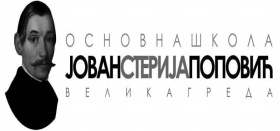 РЕПУБЛИКА СРБИЈА – АП ВОЈВОДИНАОШ „ЈОВАН СТЕРИЈА ПОПОВИЋ“ Број: 61-1363/18Дана: 29.08.2018. годинаВ е л и к а  Г р е д аНа основу члана 108. Закона о јавним набавакама („Сл. гласник РС“ број 124/12, 14/15 и 68/15) и  Извештаја Комисије за јавне набавке о стручној оцени примљених понуда број 61-1352/18 од 27.08.2018. године,   директор ОШ „Јован Стерија Поповић“ Велика Греда, доносиО  Д  Л  У  К  У1. Бира се најповољнија понуда за јавне набавке мале вредности за 1.2.1./18 за превоз ученика   период септембар 2018 – јун 2019. године.	Применом критеријума најниже понуђене цене:2. Основна школа „Јован Стерија Поповић“ Велика Греда ће закључити Уговор о јавној набавци са понуђачем из тачке 1. Ове Одлуке, који је дао једину, исправну, одговарајућу и прихваљиву понуду, истеком рока за улагање захтева за заштиту права.О б р а з л о ж е њ е	ОШ „Јован Стерија Поповић“ Велика Греда, као наручилац, спровео је у складу са Законом о јавним набавкама („Сл.гласник РС“, бр 124/12, 14/15 и 68/15), поступак  јавне набавке мале вредности за набавку превоза за ученике за период септембар 2018 – јун 2019. године.	Према Записнику са отварања понуда број 61-1351/18 од 27.08.2018. године, сачињен је Извештај о стручној оцени понуда број 61-1352/17 од 27.08.2018. године и Комисија је констатовала да понуда под редним бројем 1. СТУП „Вршац“ ул. Степе Степановића 9, 26 300 Вршац, на основу једине и ПОВОЉНЕ  ЦЕНЕ, у целости испуњава услове, а у складу са одредбама Закона.Правна поука: Против ове одлуке захтев за заштиту права подноси се у року од 10 дана од дана оглашаваља ове Одлуке на Порталу јавних набавки.Доставити:    1. Свим понуђачима                                                                                           В.Д.  Директора школе                                                                             2. Архиви                                                                                                                  Вишња МанојловићРедни бројНазив и седиште понуђачаПредмет набавкеУкупна вредност без ПДВ-аУкупна вредност са ПДВ-ом1.СТУП „Вршац“Ул. Степе Степановића 9, 26 300 ВршацПревоз ученика за период септембар 2018-јун 2019. године1.803.276,00 динара1.983.600,00 динара